Guía de complementaria: proyecto CANVAS (guía 6)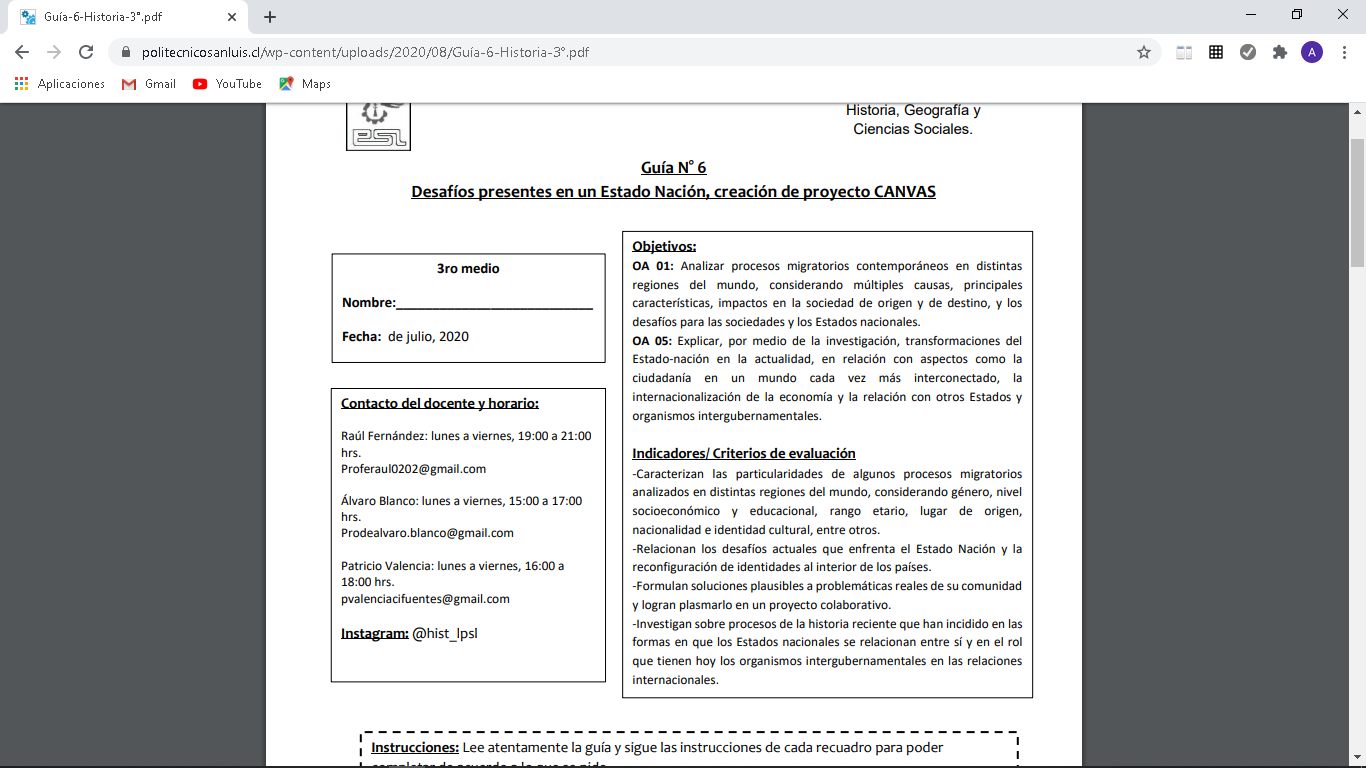 El objetivo de esta guía es dar especificaciones y generar una rúbrica a la guía número 6.Elección del tema Debes elegir uno de estos temas y subtemas e investigar en internet sobre él. SOLO ELEGIR UN TEMA Y SUBTEMA.Si quieres investigar otro subtema, puedes hacerlo, siempre que esté dentro de los grandes temas a elección.Link de un estudio sobre las migraciones en américa latina: http://www.scielo.org.mx/scielo.php?script=sci_arttext&pid=S0188-62662015000200004Link de la página de la ONU: https://news.un.org/es/ (buscar ONU migraciones)Creación de un PPT o informe en cuaderno con la informaciónSi usted posee conexión a internet debe realizar un PPT con la información recolectada de su tema:Debe contener: Portada. Debe contener nombre, curso, el logo y nombre del liceo y título.Introducción: dar un contexto general de qué va a tratar el tema. (1 diapositiva)Desarrollo: información más específica sobre el tema investigado (2 diapositiva).Conclusión: síntesis de lo información recolectada y apreciaciones personales (1 diapositiva)Bibliografía: Poner qué paginas utilizó para investigar. Realizarlo del siguiente modo. (1 diapositiva)Nombre de la página. (año). Nombre del artículo. Link (fecha de visualización)	Si se realiza en cuaderno:Portada. Debe contener nombre, curso, nombre del liceo y título.Introducción: dar un contexto general de qué va a tratar el tema. (1° página)Desarrollo: información más específica sobre el tema investigado (2° página).Conclusión: síntesis de lo información recolectada y apreciaciones personales (3° página)Bibliografía: Poner qué paginas utilizó para investigar. Realizarlo del siguiente modo (4° página)Nombre de la página. (año). Nombre del artículo. Link (fecha de visualización).La información debe estar resumida o sintetizada, no es copiar y pegar, pueden utilizar varias páginas para generar esta investigación.Plantilla CANVASDebe rellenarse la plantilla CANVAS para obtener todo el puntaje.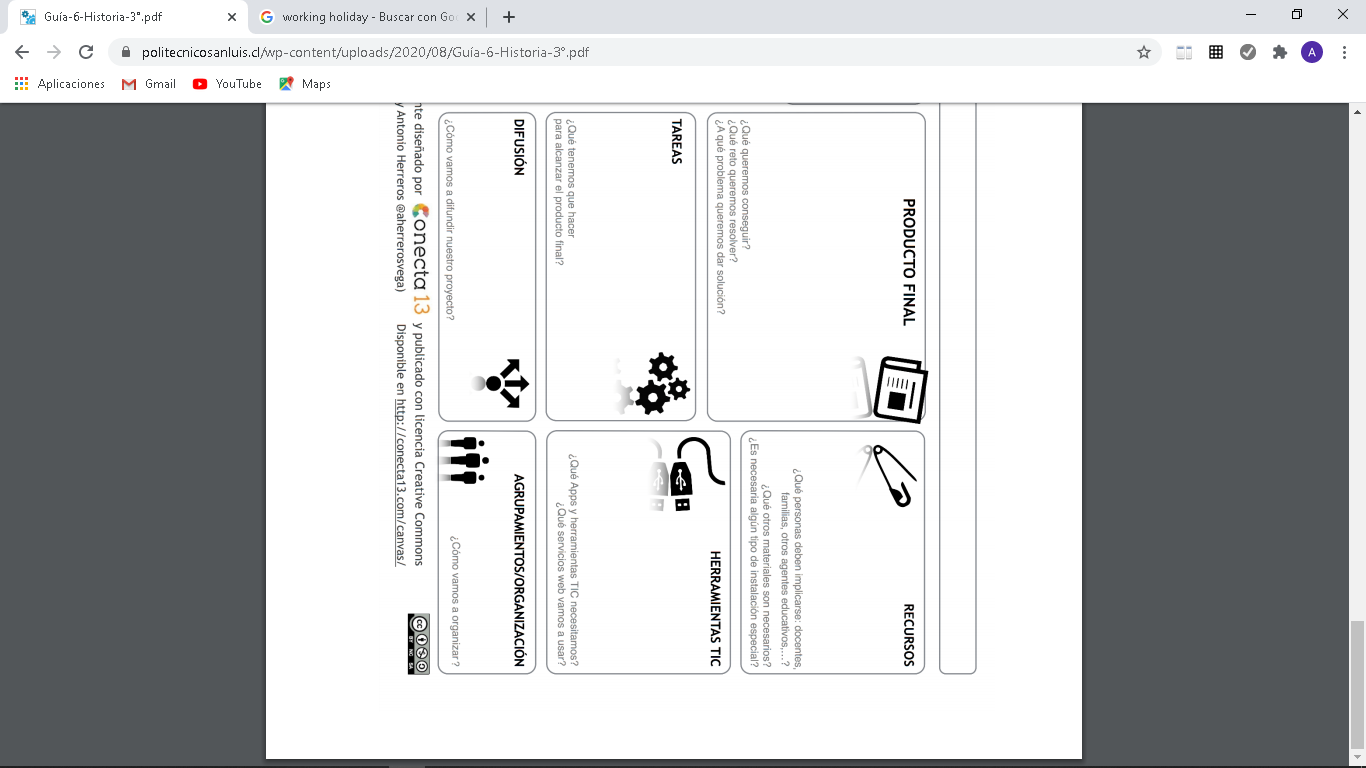 Rúbrica del trabajo	Migraciones temporalesMigraciones producto de los working Holiday  Migraciones hacia Chile por el turismo.http://www.subturismo.gob.cl/documentos/estadisticas/https://www.workingholiday.cl/lo-una-visa-working-holiday/#:~:text=Una%20visa%20working%20holiday%20(o,costo%20del%20viaje%20y%20estad%C3%ADa.Migraciones permanentesMigraciones sociopolíticasMigraciones producto de la dictadura militar en chilena hacia Suecia. (Chile Suecia)https://web.archive.org/web/20141210014516/http://chileabroad.gov.cl/suecia/relacion-bilateral/relaciones-bilaterales/http://www.memoriaviva.com/exilio/suecia.htmMigraciones forzadasMigraciones producto de la guerra en medio oriente.Migraciones producto de la segunda guerra mundial del pueblo judío.Migraciones desde África hacia Europa.https://www.unav.edu/web/vida-universitaria/detalle-opinion2/15/10/20/huyendo-de-la-guerra-migraciones-en-oriente-medio?articleId=7640814https://encyclopedia.ushmm.org/content/es/article/refugeeshttps://news.un.org/es/story/2019/10/1464201Migraciones voluntariasFlujos migratorios del chileno.https://datosmacro.expansion.com/demografia/migracion/emigracion/chile#:~:text=La%20emigraci%C3%B3n%20de%20Chile%20se,%2C%20un%202%2C9%25.Migraciones económicasMigraciones socioeconómicasMigraciones desde Perú a Chile Migraciones desde Bolivia a Chilehttps://archivos.lyd.org/lyd/biblio/SIE-190-Migracion%20Internacional%20El%20caso%20de%20Chile-OIgor%20y%20TFlores-Marzo2008.pdfTratados internacionalesTratados internacionales de Chilehttps://www.derechoshumanos.gob.cl/ddhh/sistema-universal-de-ddhh/tratados-internacionales-y-convenciones/tratados-internacionalesTratados políticosTratados políticos realizado con Sueciahttps://chile.gob.cl/suecia/relacion-bilateral/acuerdos-y-tratados-bilateraleshttps://chile.gob.cl/suecia/relacion-bilateral/relaciones-bilateralesTratados humanitariosTratados humanitarios de carácter mundialhttps://www.icrc.org/es/guerra-y-derechoTratados de Derechos HumanosTratados de derechos humanos ratificados por Chilehttps://www.derechoshumanos.gob.cl/ddhh/sistema-universal-de-ddhh/tratados-internacionales-y-convenciones/tratados-internacionalesCarta de derechos humanoshttps://www.google.com/search?gs_ssp=eJzj4tDP1TcwL7PMM2D0kkxOLCpJVEhJBaKi1OSM_GKFjNLcxLz8YgDXPgxy&q=carta+de+derechos+humanos&oq=cart&aqs=chrome.1.69i57j46j0l2j46j0l2j69i61.3586j0j1&sourceid=chrome&ie=UTF-8Tratados económicosTratados económicos de Chile (de manera general o uno en específico)https://www.subrei.gob.cl/acuerdos-comerciales/acuerdos-comerciales-vigentesTPP11https://www.subrei.gob.cl/acuerdos-comerciales/acuerdo-transpacifico-tpp11Parámetros de evaluaciónExcelente 6 puntosBueno 3 puntosInsuficiente 1 puntoTema y subtemaElige un tema dentro de los estipulados por el profesor y un subtema a fin.Elige un tema dentro de los estipulados por el profesor, pero el subtema no se relaciona con el tema electo.Elige un tema al azar que no está dentro de los estipulados por el profesor.Introducción.Genera un contexto adecuado para saber de qué tratará el tema.No queda claro qué tema abordará a investigación.De manera abrupta se desarrolla el tema.DesarrolloAporta con información interesante y pertinente al desarrollo del tema, es sintético e incluye imágenes, mapas y/o gráficos.Aporta con información interesante y pertinente al tema, se desarrolla de manera sintética, sin embargo, no incluye imágenes, mapas o gráficos.Solo realiza una copia textual de la información.Conclusión.Realiza una síntesis de la investigación y proporciona una opinión crítica sobre el tema.Realiza una síntesis de la investigación.Termina de manera abrupta la investigación.PlantillaRellena todos los temas de la plantilla.Rellena parte de los temas de la plantillaNo rellena la plantillaFormato y bibliografíaPosee buena ortografía y redacción. Genera una bibliografía con el formato sugerido.Posee una buena ortografía y redacción. Solo pone los Links de dónde sacó información.Posee faltas de ortografías y redacción.Solo pega los Links de dónde sacó información o no realiza bibliografía.